Publicado en  el 12/12/2016 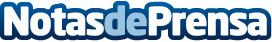 Murcia concederá beneficios fiscales a aquellas personas que fomenten la investigación biosanitariaSe podrán deducirse el 30 por ciento gracias a esta iniciativa que, según indicó la consejera de Sanidad, Encarna Guillén, persigue abrir la investigación a la sociedadDatos de contacto:Nota de prensa publicada en: https://www.notasdeprensa.es/murcia-concedera-beneficios-fiscales-a Categorias: Medicina Educación Murcia Otras ciencias http://www.notasdeprensa.es